В Белозерской школе искусств проведена тренировка по эвакуации преподавателей и детей в случае возникновения пожара15 сентября 2014г.  в МКОУ ДОД «Белозерская ДШИ» проведен комплекс мероприятий по пожарной безопасности, который включил в себя:  беседы по вопросам безопасности  жизнедеятельности и пожарной безопасности, тренировку по эвакуации преподавателей и детей в случае возникновения пожара. Мероприятие организовано при участии  Врио начальника ОДН по Белозерскому району Иванова А.Н. В мероприятии приняли участие  8 преподавателей, 24 обучающихся. 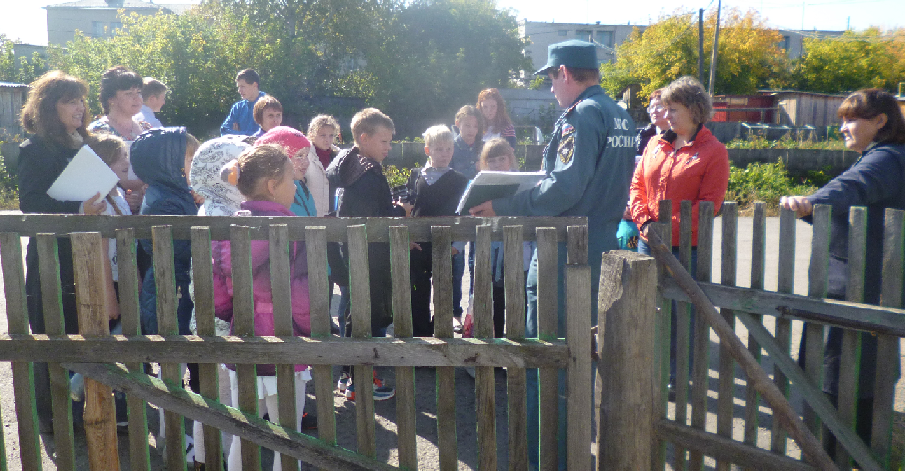 